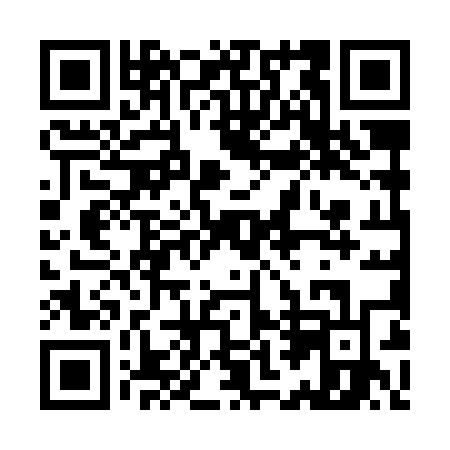 Prayer times for Siemianow Wielkie, PolandWed 1 May 2024 - Fri 31 May 2024High Latitude Method: Angle Based RulePrayer Calculation Method: Muslim World LeagueAsar Calculation Method: HanafiPrayer times provided by https://www.salahtimes.comDateDayFajrSunriseDhuhrAsrMaghribIsha1Wed3:005:2512:495:568:1410:292Thu2:575:2412:495:578:1610:323Fri2:545:2212:495:588:1710:354Sat2:505:2012:495:598:1910:385Sun2:475:1812:496:008:2010:416Mon2:435:1712:496:018:2210:447Tue2:405:1512:496:018:2310:478Wed2:365:1312:496:028:2510:509Thu2:345:1212:496:038:2710:5310Fri2:335:1012:496:048:2810:5611Sat2:335:0812:496:058:3010:5712Sun2:325:0712:496:068:3110:5713Mon2:325:0512:496:078:3310:5814Tue2:315:0412:496:088:3410:5815Wed2:305:0312:496:098:3510:5916Thu2:305:0112:496:108:3711:0017Fri2:295:0012:496:108:3811:0018Sat2:294:5812:496:118:4011:0119Sun2:284:5712:496:128:4111:0220Mon2:284:5612:496:138:4311:0221Tue2:274:5512:496:148:4411:0322Wed2:274:5312:496:148:4511:0423Thu2:274:5212:496:158:4611:0424Fri2:264:5112:496:168:4811:0525Sat2:264:5012:496:178:4911:0526Sun2:254:4912:496:178:5011:0627Mon2:254:4812:496:188:5111:0628Tue2:254:4712:506:198:5311:0729Wed2:244:4612:506:208:5411:0830Thu2:244:4512:506:208:5511:0831Fri2:244:4512:506:218:5611:09